Nuovo XXIO PRIME FairwayNome del prodotto: Nuovi legni XXIO PRIME FairwayData di presentazione del prodotto: 16 novembre 2016Data di commercializzazione del prodotto: 14 dicembre 2016Slogan del prodotto: Lunghezza e altezza superiori per il nuovo straordinario PrimePrezzo: Prezzo di vendita consigliato: Euro: 649,99 CHF: 714,99 SEK: 5999,00Presentazione del prodotto:Per raggiungere un nuovo livello di prestazioni in termini di distanza, XXIO presenta la nuova serie XXIO Prime. Grazie alla struttura avanzata ultraleggera per una maggiore velocità della testa, al nuovo design della testa che consente una velocità superiore della palla e alle potenti prestazioni di draw, XXIO Prime è facile da usare e offre risultati eccellentiCaratteristiche e vantaggi Lancio più elevato e distanza superiore di 3,2 metri rispetto al modello precedente1. Nuova faccia a coppa più spessa in titanio per migliori prestazioni di repulsione sull’intera faccia del bastoneLa nuova faccia a coppa in titanio è 0,5 mm più spessa rispetto al modello precedente e ha uno sweet spot più ampio che crea un’elevata area COR e maggiore distanza di tiro rispetto al modello precedente.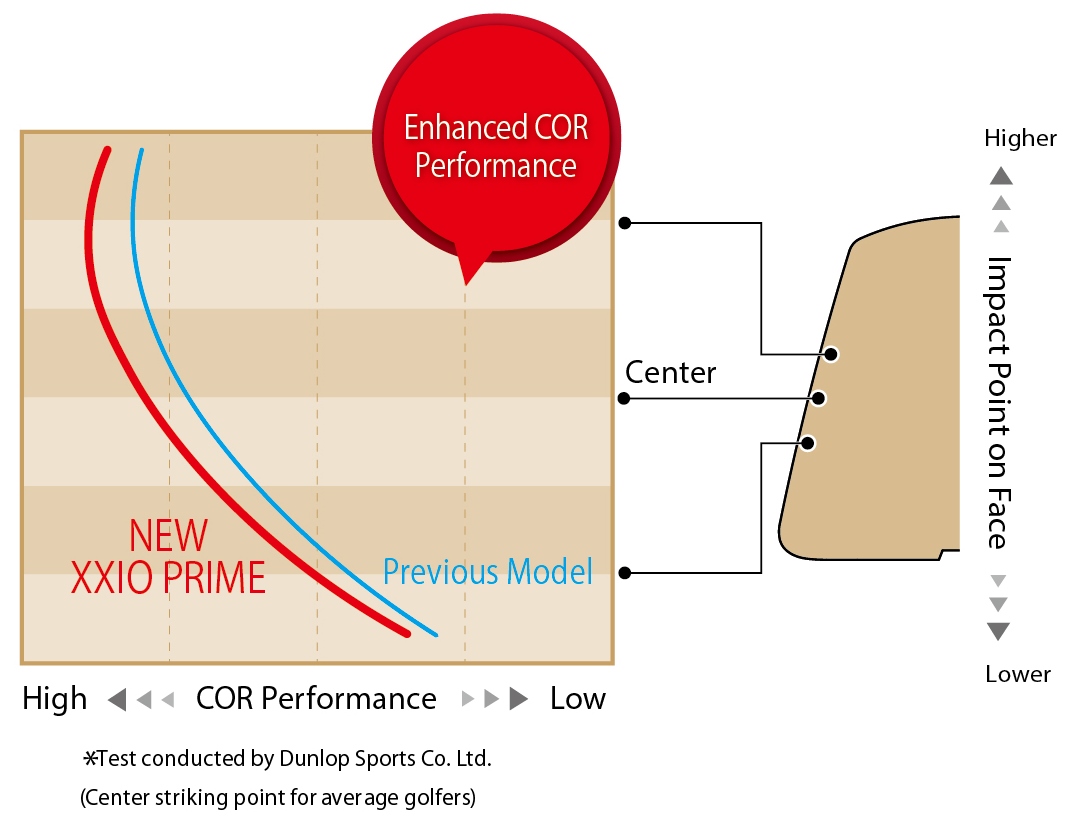 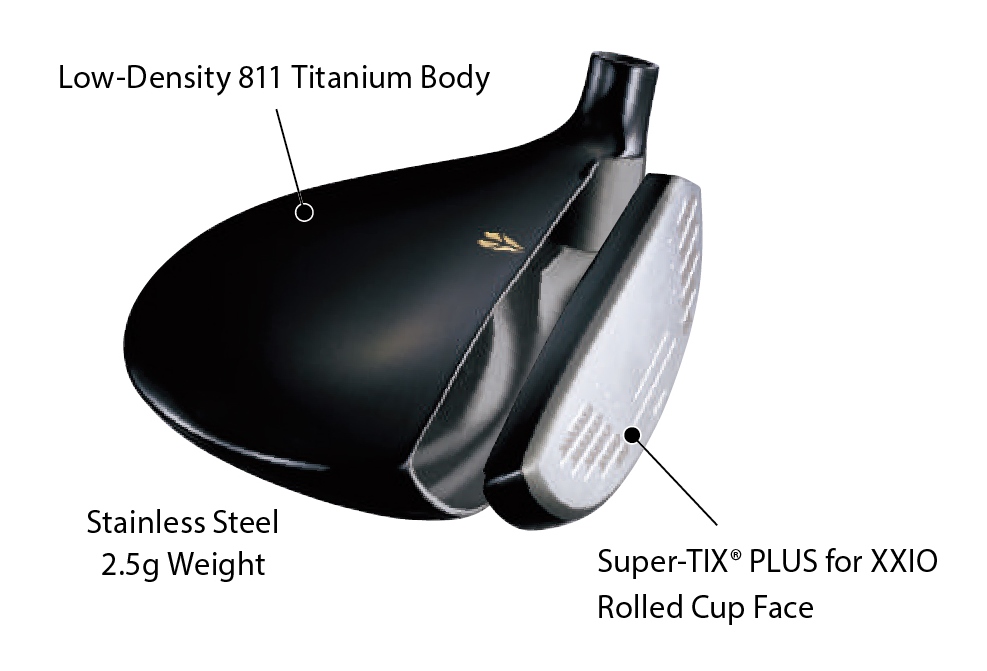 2．Parte posteriore poco profonda e costruzione in titanio che abbassano il CG per un angolo di lancio più elevato.La parte posteriore poco profonda e la costruzione in titanio della testa consentono di abbassare il CG. Favorisce lanci notevolmente migliori rispetto al modello precedente.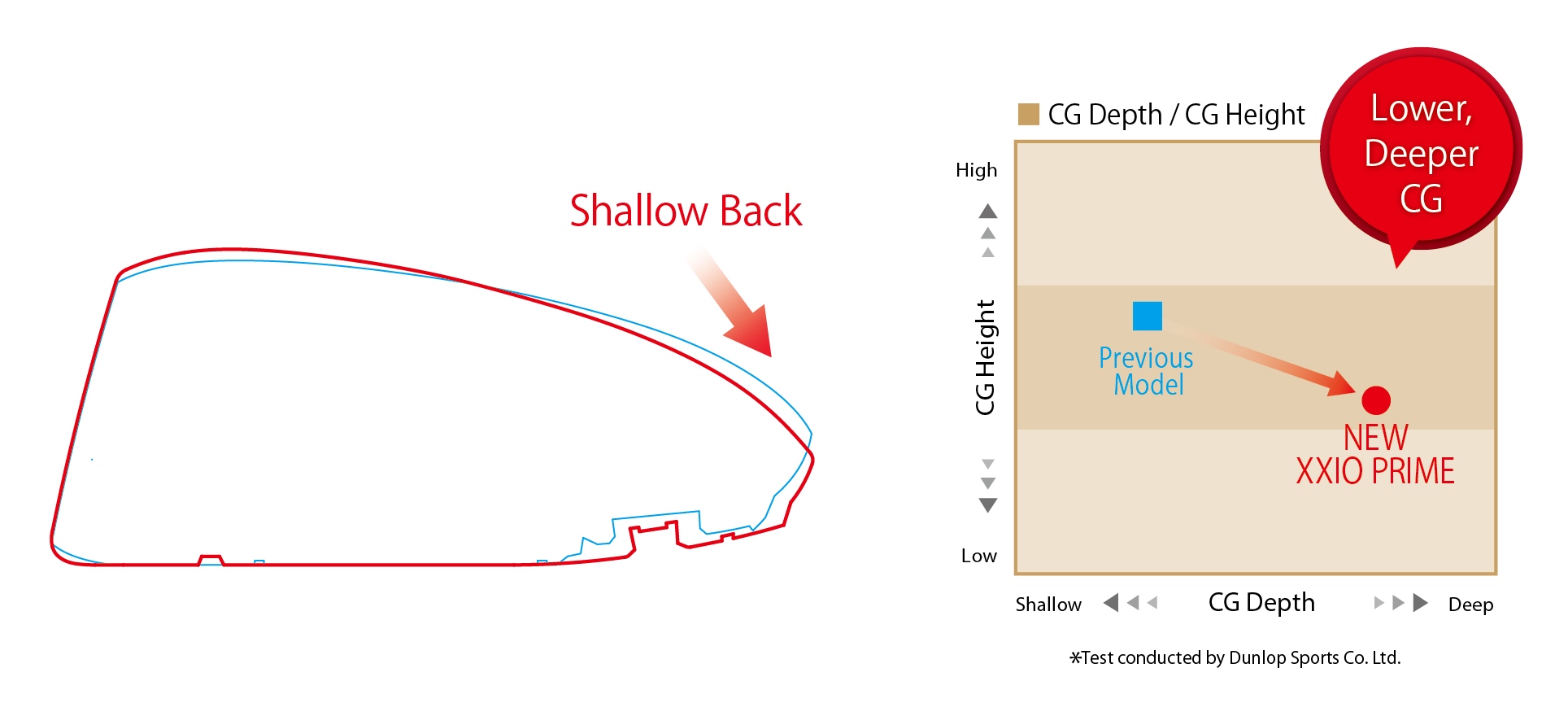 Specifications						Head materialFace: Titanium (Super-TIX® PLUS for XXIO)			Body: 8-2 titanium + SUS weightConstructionFace: ForgedBody: Vacuum precision castingFinishGold ion plating + high-gloss metallic coating; mirror + satin + bead-shot finish; Badge: GoldGripXXIO Prime original full rubber grip (with logo)Shaft*Weight indicates weight when fully assembledStandard model specificationsLine-up by proper modelModelFlexKick pointWeight＊TorqueSP-900 carbon shaftSRmiddle396,4SP-900 carbon shaftRmiddle386,5SP-900 carbon shaftR2middle386,6Fairway#3#5#7#9Loft Angle (°)15,018,021,024,0Lie Angle (°)58,059,059,560,0Head Volume (cm3)188166157144Club Length (in)43,042,041,541,0Swing WeightD2D2D2D2Club Weight* (g) R273281285290Loft Angle#3#5#7#9 SR○○R○○○○R2○○○○